Curriculum Vitae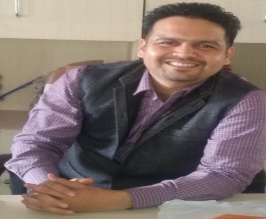 Name	:	Dr. Prasad GokhaleDesignation	:	Assistant ProfessorOfficial Address	:	KavikulaguruKalids Sanskrit University,                                                                        Mouda Road,Ramtek,Dist. Nagpur.	Residential Address	:	B-404,Sanchayani Prestige Complex,		Swavalambi Nagar,Nagpur-440022Phone	:	9665300979Email	:	pgokhale80@gmail.com&prasadg@kksu.orgDate of Birth	:	15-10-1980Educational Qualifications:Completed Vidyavaridhi(Ph.D), Title: SiddhantasarvabhoumasyaSameekshatmakamAdhyayanam, from R.S. Vidyapeetha,Tirupati2008Acharya(M.A.) in SiddhantaJyotisha, from R.S.Vidyapeetha,Tirupati2004Shastri (B.A.)in SiddhantaJyotisha,Computer Applications,History, from R.S. Vidyapeetha,Tirupati2001Research Interest:Siddhanta,SamhitaJyotisha and VastushastraTeaching Expertise:Siddhanta,Samhita,Hora and VastushastraTechnical ExpertiseComputer Applications Professional Experience:UG & PG 12 yearsAchievements:Ist Rank in Acharya (M.A) &Gold medal 2004Ist Rank in ShikshaShastri (B.Ed) &Gold medal 2002Research Projects (Minor/Major) -Name of the Project:Dictionary of Technical Terms of Vedic Astrology
Sponsored by: Rashtriya Sanskrit Sansthan, New Delhi, under Ashtadashi
Sanction Budget: Rs 3 Lacs
Working as: Co-InvestigatorName of the Project:Translation Project
Sponsored by: Extension Services,KKSU(Private Sponsored)
Sanction Budget: Rs 4.4 Lacs
Working as: Principal-InvestigatorName of the Project: e Handbook for South Indian Scripts
Sponsored by: Rashtriya Sanskrit Sansthan, New Delhi, under Scheme
Sanction Budget: Rs 3 Lacs
Working as: Project CoordinatorEditor for the Journals:National Journal of Hindi & Sanskrit Research,Peer Reviewed Journal,Impact Factor(RJIF):5.11,ISNN No:2454-9177Invited Talk / Session Chaired (Scientific / Academic)Invited as Resource Person in National Jyotish Seminar, Organized By Karnataka Sanskrit University, Bangalore – 2014.Invited as Resource Person in National Jyotish Seminar, Organized By Panani Sanskrit University Ujjain – 2016.Invited as a Inaugurator and Resource Person in National Seminar on Nyayashastra, organized by Govt. Sanskrit College, Trivendrum – 2018.  Work experience as PhD supervisor:Guided 2 M.Phil.Scholars & 2 Ph.D.:Smt. ManjulaJaroliya has completed Ph.D. Title: JyotishashastranusarkarkarogkaVishleshanatmakAdhyayan, from K.K.S.U. 2019Smt. GeetaWalke has completed Ph.D. Title: VagdoshacheJyotishanusarAdhyayan, from K.K.S.U. 2019List of Publications:Books Published:Published a book, titled "Phaladipika - Part I (Sanskrit Commentary)" by KKSU, Ramtek   on the occasion of World Sanskrit Book Fair held at Bangalore, Jan.2011.Published a book, titled "Phaladipika - Part II (Sanskrit Commentary)" by KKSU, Ramtekon the occasion of World Sanskrit Book Fair held at Bangalore, Jan.2011.Grahaspahtikarana –Vimarsha-PrathameshPrakashan,Nagpur – 2014, ISBN-978-81-9238-73-9-0GrahanaVichara- PrathameshPrakashan,Nagpur2015, ISBN-978-81-9238-73-1-4Vyaktitvam-New Bharatiya Book Corporation,New Delhi,AIOC,ShatavarshamahotsavaGranthamala, ISBN;65.Chapters Published:Edited three chapters in “VastuViveka”book, published by  K.K.S.U., ISBN:978-81-921617-7-8Edited three chapters in “Sanskrit Vagvilas-Prathamamudra” book, published by                                  K K.S.U., ISBN NO: 978-81-921617-6-1Edited three chapters in “Sanskrit Vagvilas - Dwitiyamudra” book, published by K.K.S.U., ISBN NO: 978-81-921617-6-1Translation of Encyclopaedia of Education Research.Papers published in International Research JournalsShodhaDrushti,An International Peer Reviewed Refereed Research Journal,UGC Approved Journal No:49321,Impact Factor:2.591,ISSN:0976-6650,Title:Grahodayastavichara,December-2018.ShodhaDrushti,An International Peer Reviewed Refereed Research Journal,UGC Approved Journal No:49321,Impact Factor:2.591,ISSN:0976-6650,Title:Chandrashringonnati,November-2019.International Journal of Sanskrit Research, Anantaa,Peer Reviewed,Impact Factor(RJIF)5.12,ISSN-2394-7519,Title:ParashariyamVyaktitvanirupanam,2017.International Journal of Sanskrit Research, Anantaa,Peer Reviewed,Impact Factor(RJIF)5.12,ISSN-2394-7519,Title:SuryagrahanaVimarsha,2019International Journal of Sanskrit Research, Anantaa,Peer Reviewed,Impact Factor(RJIF)5.12,ISSN-2394-7519,Title:Graghanavicharah,2019.Sadashivam,International Research Journal of Sanskrit Shastras,Peer Reviewed ISSN NO:2582-1326,Title:DrugganitasyaAgamapranyam, August-2019.Papers published in National Research JournalsShodhaSamhita,Peer Reviewed Journal,Volume-II, ISSN-2277-7067,Title:VaidikavangmayeJyotishasandaharbhanamVivechanam-2012-13	ShodhaSamhita,Peer Reviewed Journa,AIOC Special Issue,ISSN-2277-7067,Title:SiddhantajyotisheAcharyamuneeshwarasyaYogadanam – January 2020.3.Shodha Samhita,Peer Reviewed Journal,Volume-VI, ISSN-2277-7067, Title:MadhumeheGrahanamSambandhah,2019-20	Interdisciplinary Journal of Contemporary Research,UGC Approved,Journal No48416(IJCR), Impact Factor 2.314,ISSN-2393-8358,Title: JyotishashastreManasahVimarshah,November-2019National Journal of Hindi & Sanskrit Research,Peer Reviewed Journal,Impact Factor(RJIF):5.11,ISNN No:2454-9177,Title:Bhagrahayutivicharah, 2019National Journal of Hindi & Sanskrit Research,Peer Reviewed Journal,Impact Factor(RJIF):5.11,ISNN No:2454-9177,Title:AcharyamuneeshwaroktaDiksadhanavimarshah, 2019Vidyarashmi,A Peer Reviewed Refereed Annual National Research Journal,ISNN NO-2277-6443(18thEdition) RSKS, Mumbai Campus,Title:JyotishashastreDarshanikatatvanam Vimarshah,2019-20Paper presentation in international / national conference:Participation in international / national conference, seminar, workshop, symposium:Attended One day State level Seminar on “Yoga-A Holistic Approach”held at K.K.S.U., Ramtek on 19th December 2009.Attended One Day State level Seminar on “Relevance of VastuShastra in Modern life”, Organized by Dept. VedangaJyotisha, K.K.S.U., Ramtek on 9th October 2010.Attended 2 days workshop on “Functional Sanskrit Grammar”, Organized by Dept. of Vyakarana, K.K.S.U., Ramtek on 15th December 2010.Attended National Seminar on “Yoga Practice: Do’s and Don’ts”, Organized by Dept. of Yoga, K.K.S.U., Ramtek on 14th December 2010.Attended National Seminar on “Do Astrology & Gemology Contribute for Human Health & Prosperity”,Organized by K.K.S.U., Ramtek on 02nd January 2011.Attended One Day Workshop on “Sanskrit Meters” Organized by Department of Sahitya, K.K.S.U., Ramtek on 07th February 2011.Attended One Day National Seminar on "Vedic Tradition in 21st Century", Organized by K.K.S.U., Ramtek on 11th February 2011.Attended National Seminar of VedangJyotish on “Krishna Murthy Method - A Research Perspective", Organized by K.K.S.U. on 25th February 2012.Attended One day Workshop on Manuscripts, organized by R.T.M.N., University, Nagpur on Sept.2012.Attended two days National Conference on Kalidas Literature, organized by Department of Sanskrit Bhashatathasahitya, K.K.Sanskrit University, Nagpur 2013.Attended Seven days Alankar workshop, organized by Department of Sanskrit Bhashatathasahitya, K.K.Sanskrit University, Nagpur 2014.Attended two days National Conference on Kalidas Literature, organized by Department of Sanskrit Bhashatathasahitya, K.K.Sanskrit University, Nagpur 2014.Attended three days Life Skills Enhancement Program, organized by Career & Counseling Cell, K.K.Sanskrit University in Nagpur 2014.Attended seven days workshop on Sanskrit Grammar, organized by Department of Veda tathaVyakarana, K.K.Sanskrit University, Nagpur 2015.Attended two days Orientation workshop on Revised B.Ed.& M.Ed.Course, organized by Department of Education, K.K.Sanskrit University, Nagpur 2015.Attended seven days workshop on “Use of Advanced Technology in Teaching Learning”, organized by Department of Education, K.K.Sanskrit University, Nagpur 2015.International / national conference, seminar, workshop, symposium organized:International Jyotish Conference Organized at KKSU -2018National Sharada Script Workshop Conducted at KKSU-2018. Responsibilities in UniversityDirector,I/C,Board of Planning and Development,KKSU from 1st July2020 Chairman, Board of Studies -Humanities, KKSU, RamtekMember, Board of Studies - VedangJyotish and Vastushastra,KKSU, RamtekMember, Board of Examination KKSU, RamtekOrientation/ Refresher/ Faculty Development / Training program Attended:YearConferences / Seminars attendedTitle of paper read2010Second International Buddhist ConferenceConcept of Social Harmony in Budhisam2015International Educational ConferenceShikshaya Bharatiyakarane Samskritasya Yogadanam2015Multi Disciplinary International Conference on Resonances of Ancient Indian Culture in The WorldAdhunikabhavana Nirmanasandharbhe Vastushastrasya Prasangikata2016International Seminar on Abhinavagupta-A RE-READINGAtulyah Abhinavaguptah2018International Seminar on JyotishashastraTriprashnaVimarshah2019-International Conference on The Impact of Indian Philosophy in Current ScenarioJyotishashastre darshanikatatvanam Vimarsha2010Rashtriya Sanskrit ParishadJyotishashastre Kalamimamsa2010All India Oriental ConferenceSankranti Vimarsh2010National Conference on Higher Education- Interdisciplinary approach in Education2012Environmental Awareness in Sanskrit EducationNakshatravrukshamimansa2013Emerging Trends in Life skill Education:Indian Context-Communication and Interpersonal skills2013Manavajivane Sanskritasahityasya PrabhavahManavajivane Muhurtasya Prasangikata2014Mathematics and Astronomy of Bhaskara-II-Yantravicharah2014Rashtriya JyotirvidnyanagoshthiGrahayutivicharah2014National Seminar on Various Aspects of Astrologympact of Grahana on Human Life2015Management Propositions in Shrimad Bhagavadgeeta:Its Present day Relevance-Decision Making Process in organisation with special reference to Shrimad Bhagavadgeeta2016Contribution of Pt S D Satavlekar to Indian Literature and CulturePurusharthabodhini Vaishishtyam2017Bharatavarshiya Sanskrit SammelanTithinirnayavichar2017Dr Shridhara Bhaskara Varnekar MemorialShivarajyodaya Vaishishtyani2017Sanskrit Parishad-Arvachina Jyotirvdnyanam2017Yoga and Spirituality in Vedik Rituals- Jyotishe tatha Vaidika Karmakande Swasthya Vimarshah2018Tradition for Innovation towards better FutureJyotishe Shidhasambhavananam Parishilanam2018Nyayadarshanam as an Undercurrent in Indian LiteratureImpact of Nyayashastra in Traditional Shastras2019Quality Improvement in Education and Research in Higher Educational Institutions with Special Emphasis on Sanskrit educationResearch in SanskritYearNature of TrainingDurationOrganization where training was provided2013Refresher Course21 daysUniversity of Pune,Pune2017Refresher Course21 daysBPS Mahila Vishwavidyalay,Sonipat2013Orientation Course30 daysPt Ravishankar Shukla University,Raipur2012Modi script Learning10 daysGovt of Maharashtra.2019Faculty Development Program10 daysIGNOU,New Delhi2020Faculty Development Program10 daysS B V R Degree College,Kadapa,A.P